Výkup papíruVážení rodiče,Vzhledem k hygienickým opatřením COVID 19 nebudeme v tomto školním roce organizovat sběr papíru v prostorách naší školy.  Papír ale můžete dovést na sběrná místa, kde uvedete následující fakturační údaje:Sdružení rodičů při ZŠ Jubilejní park, Znojmo, z.s.,Jubilejní park 1786/23, 669 02, Znojmo IČO: 45669627Jméno a příjmení žáka, třída žáka Sběrná místa: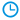 Velmi si vážíme Vaší podpory a děkujeme za ni.